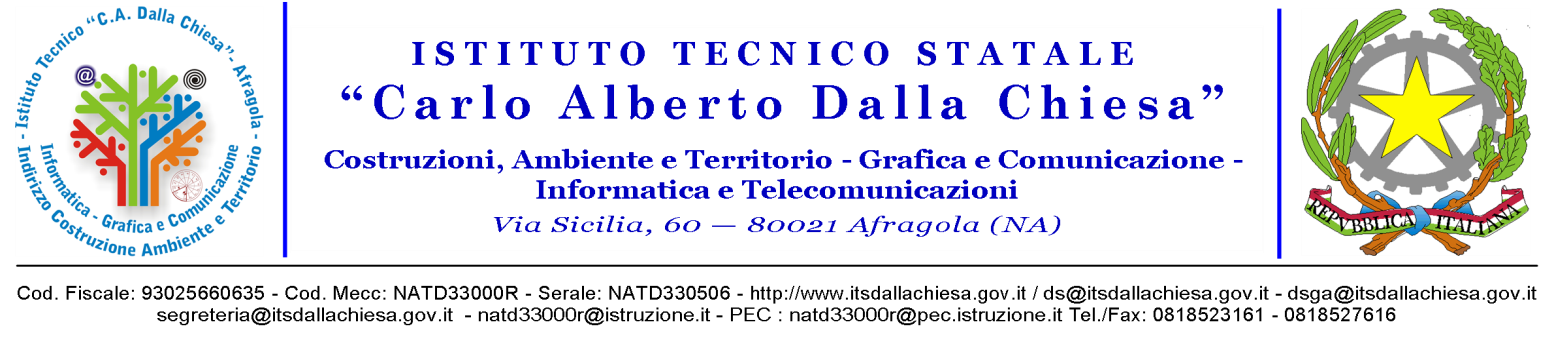 VERBALE DI SCRUTINIO.................................................................CLASSE: _____Oggi ____________ alle ore _______, nell’aula _____ dell'Istituto si è riunito il consiglio della classe ______ sez. _______ ind. ____________________  con il seguente ordine del giorno:Scrutini quadrimestraliScelta dei membri interni (per le quinte classi)Individuazione degli alunni bisognosi di intervento di recupero ai sensi dell’O.M. 92/07(conferme o variazioni)Conversione  credito del 3° e 4° anno ai sensi D.lgs. 62/2017Coordinatore prof._________________, verbalizzante prof. _____________. Presiede il Dirigente Scolastico  prof. Montesano Vincenzo/il delegato del Dirigente Scolastico prof. _____________.Alle operazioni di scrutinio sono presenti i professori*:*La presente tabella è reperibile già compilata nel verbale degli scrutini intermedi scaricabile da argo scuolanext. Sono assenti giustificati i seguenti docenti, sostituiti come segue:Constatata la presenza del numero legale e della regolarità della convocazione, il presidente richiama le norme in vigore sullo scrutinio, ed in particolare sui criteri deliberati dal Collegio dei Docenti, e dichiara aperta la seduta. Dopo ampia discussione sull'andamento didattico-disciplinare della classe, si passa discussione del primo punto all’o.d.g. all'esame delle singole situazioni e, sulla base dei giudizi ampiamente motivati, emerge quanto segue:- i seguenti alunni hanno conseguito risultati positivi in tutte le discipline**La presente tabella è reperibile già compilata nel verbale degli scrutini intermedi scaricabile da argo scuolanext. - i seguenti alunni hanno conseguito una o più insufficienze*:ALUNNO*L’elenco degli alunni, con le relative discipline,  è reperibile già compilato nel verbale degli scrutini intermedi scaricabile da argo scuolanext. Si passa quindi alla definizione del voto di condotta, proposto dal coordinatore di classe**La presente tabella è reperibile già compilata nel verbale degli scrutini intermedi scaricabile da argo scuolanext. 
Si passa, quindi al 3° punto all’o.d.g. riguardante l’individuazione di alunni bisognosi di interventi di Recupero delle carenze disciplinari del 1° quadrimestre, in quanto il 2° punto al’o.d.g. non riguarda il biennio. Il Consiglio di Classe, per gli studenti che hanno riportato valutazioni insufficienti durante il presente scrutinio di valutazione intermedia, individua nella tabella sottostante i nominativi degli alunni bisognosi di recupero e al più tre discipline per le quali attivare eventuali interventi:Inoltre il C.d.C. delibera che le materie non riportate in tabella verranno recuperate con le seguenti modalità:Non essendoci altro di cui discutere, in quanto il 4° punto all’o.d.g. non riguarda il biennio, la seduta del C.d.C è sciolta alle ore _____DocenteMateriaDocente Assente Docente in sostituzioneAlunnoData di NascitaMateriaVotazione ConseguitaGiudizioNota debitoAlunnoVotoGiudizioNotaAlunnoMateria 1Materia 2Materia 3DisciplinaModalità di recupero_____________In itinereStudio individuale Altro …………._____________In itinereStudio individuale Altro …………..Il Segretario……………………………..Il Presidente...............................................................